ПОСТАНОВЛЕНИЕот   09.03.2017 года                                                                                                           № 04В соответствии с Федеральным законом от 6 октября 2003 года № 131 – ФЗ «Об общих принципах организации местного самоуправления в Российской Федерации», руководствуясь Уставом муниципального образования «Кизнерский район», принятым решением Совета депутатов муниципального образования "Кизнерский район" от 17 июня 2005 года № 19/1, Положением «О порядке организации и проведения публичных слушаний на территории муниципального образования «Кизнерский район»», утверждённым решением Кизнерского районного Совета депутатов от 24 ноября 2010г. №29/5-1,ПОСТАНОВЛЯЮ:Провести публичные слушания по инициативе Главы муниципального образования «Кизнерский район» по вопросу обсуждения проекта решения Кизнерского районного Совета депутатов об утверждении отчета по исполнению бюджета муниципального образования «Кизнерский район» за 2016 год (приложение1).Публичные слушания по вопросу обсуждения проекта решения Кизнерского районного Совета депутатов об утверждении отчета по исполнению бюджета муниципального образования «Кизнерский район» за 2016 год провести 31.03.2017 г. в 16.00 ч. в здании Администрации муниципального образования «Кизнерский район» по адресу: Удмуртская Республика, Кизнерский район, пос. Кизнер, ул. Карла Маркса, д. 21, актовый зал (каб.9).Установить следующий порядок учета предложений граждан по  проекту решения Кизнерского районного Совета депутатов об утверждении отчета по исполнению бюджета муниципального образования «Кизнерский район» за 2016 год, а также порядок участия граждан в обсуждении указанного проекта:   3.1. Граждане могут внести свои предложения по  проекту решения Кизнерского районного Совета депутатов об утверждении отчета по исполнению бюджета муниципального образования «Кизнерский район» за 2016 год, направив их по адресу: Удмуртская Республика, Кизнерский район, пос. Кизнер, ул. Карла Маркса, д. 21, также посредством информационно-телекоммуникационной сети «Интернет» по адресу электронной почты: kizner-adm@udm.net, либо обратившись  к заместителю главы Администрации муниципального образования «Кизнерский район»-руководителю аппарата Главы муниципального образования, районного Совета депутатов и Администрации района Е.В.Кумаевой, находящуюся по адресу: Удмуртская Республика, Кизнерский район, пос. Кизнер, ул. Карла Маркса, д. 21  с 8 до 17 час. (обед с 12 до 13 час), выходные дни: суббота, воскресенье,  тел. 3-15-54,   а также принять личное участие в обсуждении указанного проекта. Ответственность за проведение публичных слушаний возложить на Аппарат Главы муниципального образования, районного Совета депутатов и Администрации района (Е.В.Кумаева).Заключение по итогам проведения публичных слушаний опубликовать до 11.04.2017 г.Первый заместитель главы Администрации муниципального образования «Кизнерский район»                                                                                                 К.Л. МорозовМуниципальное образование «Кизнерский район»Удмуртской Республики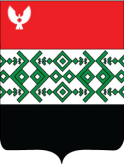 Удмурт Элькунысь«Кизнер ёрос» муниципал кылдытэтО проведении публичных слушаний по проекту решения Кизнерского районного Совета депутатовоб утверждении отчета по исполнению бюджета муниципального образования «Кизнерский район» за 2016 год , а также порядка участия граждан в обсуждении указанного проекта